НАКАЗПро затвердженняТипової форми місцевих правил плавання для малих, спортивних суден і водних мотоциклів та використання засобів для розваг на водіНа виконання вимог статті 163 Закону України «Про транспорт», статей 5 та 34 Закону України «Про внутрішній водний транспорт» н а к а з у ю: 1. Затвердити Типову форму місцевих правил плавання для малих, спортивних суден і водних мотоциклів та використання засобів для розваг на воді, що додається. 2. Місцевим державним адміністраціям у тримісячний строк з дня набрання чинності цим наказом розробити та надати на погодження до Адміністрації судноплавства відповідні проєкти місцевих правил плавання для малих, спортивних суден і водних мотоциклів та використання засобів для розваг на воді.3. Адміністрації судноплавства забезпечити погодження протягом місяця з дня отримання відповідних проєктів місцевих правил плавання для малих, спортивних суден і водних мотоциклів та використання засобів для розваг на воді, розроблених місцевими державними адміністраціями.4. Управлінню морського і річкового транспорту забезпечити подання цього наказу на державну реєстрацію до Міністерства юстиції України в установленому порядку.5. Сектору зовнішніх комунікацій забезпечити оприлюднення цього наказу на офіційному вебсайті Міністерства інфраструктури України.6. Цей наказ набирає чинності з дня його офіційного опублікування.7. Контроль за виконанням цього наказу покласти на заступника Міністра Васькова Ю.Ю.Міністр 								Олександр КУБРАКОВ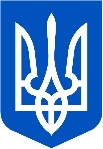 МІНІСТЕРСТВО ІНФРАСТРУКТУРИ УКРАЇНИ07.07.2022    м. Київ                        №          493